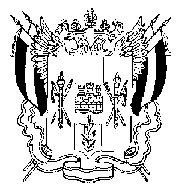 ПРАВИТЕЛЬСТВО РОСТОВСКОЙ ОБЛАСТИКОМИТЕТ ПО МОЛОДЕЖНОЙ ПОЛИТИКЕ РОСТОВСКОЙ ОБЛАСТИУТВЕРЖДАЮПредседатель комитета _____________ Ю.Ю. Лескин   «____»________________2020 г.методические рекомендациипо созданию молодежных многофункциональных центровв муниципальных образованиях Ростовской области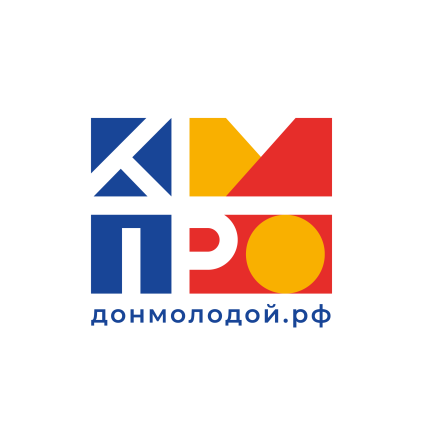 СОДЕРЖАНИЕВведение	31. Общие положения	52. Структура и механизмы работы ММЦ	73. Порядок работы и кадровое обеспечение ММЦ	114. Организационно-правовая форма ММЦ	125. Формы поддержки деятельности ММЦ органами государственной власти и местного самоуправления	13Приложение № 1 Обязательные условия (стандарт) для функционирования муниципальных ММЦ	15Приложение № 2 Дополнительные возможности муниципальных ММЦ	17Приложение № 3 Методические рекомендации по созданию муниципального     центра развития добровольчества…………………....…………………………………......19Приложение № 4 Стандарт визуализации ММЦ во внешнем пространстве	27ВведениеКультурно-досуговые учреждения традиционны для нашей страны. Так, к 1985 году сеть учреждений данного направления была очень развита. Это Дома культуры, Дворцы культуры, клубы, библиотеки, парки культуры и отдыха и т.д. Но при переходе к рыночным отношениям их численность сократилась, часть учреждений прекратила свое существование. За последнее десятилетие в нашей стране произошли качественные социально-экономические перемены, что повлекло изменения в социальных потребностях у молодого поколения. Наметилась тенденция к преобразованию имеющихся досуговых центров и созданию новых. В России появился интерес к формированию такого учреждения, как многофункциональный молодежный центр.Многофункциональный молодежный центр – новый тип общественных пространств, предназначенных для активной и инициативной молодежи. Он представляет собой многофункциональный комплекс, служащий местом концентрации социально-культурной деятельности в сфере досуга, в котором особое внимание уделяется личностному развитию, культурному отдыху, просвещению, здоровому образу жизни, сближению с окружающей средой, приобретению навыков работы в команде. Распоряжением Правительства Российской Федерации от 29.11.2014 № 2403-р «Об утверждении Основ государственной молодежной политики Российской Федерации на период до 2025 года» определено, что стратегическим приоритетом государственной молодежной политики (далее – ГМП) является создание условий для формирования личности гармоничной, постоянно совершенствующейся, эрудированной, конкурентоспособной, неравнодушной, обладающей прочным нравственным стержнем, способной при этом адаптироваться к меняющимся условиям и восприимчивой к новым созидательным идеям.Приказом Федерального агентства по делам молодежи от 13.05.2016 № 167 утверждены методические рекомендации по организации работы органов исполнительной власти субъектов Российской Федерации и местного самоуправления, реализующих ГМП. В соответствии с рекомендациями одним из основных методов реализации ГМП является создание инфраструктуры. Инфраструктурную базу реализации ГМП в субъекте формируют многофункциональные молодежные центры, которые рекомендуется создавать в каждом муниципальном образовании.Губернатор Ростовской области В.Ю. Голубев на заседании совета при полномочном представителе президента Российской Федерации в Южном федеральном округе 27.09.2019 акцентировал внимание на необходимости системной работы по созданию молодежных многофункциональных центров на территории Ростовской области. Также данное поручение в адрес глав администраций городских округов и муниципальных районов Ростовской области закреплено в ряде управленческих документов.В Ростовской области функционируют современные общественные пространства, являющиеся аналогами молодежных многофункциональных центров: анти-кафе, коворкинги («Арт-Ковер» ДГТУ, АНО «Ростовское региональное агентство поддержки предпринимательства»), точки кипения вузов (РГЭУ (РИНХ), ДГТУ, ЮФУ, ЮРГПУ (НПИ) им. М.И. Платова) и др. Однако данные учреждения не соответствуют требованиям молодежного многофункционального центра, поскольку:не относятся к муниципальному образованию (коммерческие, университетские, областные);не отражают в полной мере необходимые характеристики молодежного многофункционального центра;отсутствуют в малочисленных городах и муниципальных районах.Комитетом по молодежной политике Ростовской (далее – комитет) области разработаны методические рекомендации по созданию молодежных многофункциональных центров в муниципальных образованиях Ростовской области, основанные на федеральных и региональных нормативно-правовых актах с учетом опыта других субъектов Российской Федерации и особенностей Ростовской области.1. Общие положения1.1. Молодежный многофункциональный центр (далее – ММЦ) – специализированная организация, осуществляющая комплекс организационных, консультационных, методических и информационных услуг организациям и гражданам в сфере ГМП с целью создания наиболее благоприятных условий для развития молодежи и предоставления возможностей для самореализации молодых граждан в интересах социально-экономического прогресса региона и государства. 1.2. Цель деятельности ММЦ – развитие, поддержка и продвижение молодежных инициатив, объединение ресурсов в сфере ГМП на муниципальном, региональном и федеральном уровнях, обеспечение благоприятных условий для участия граждан и организаций в реализации ГМП.1.3. ММЦ представляет собой пространство (площадку) для реализации интеллектуального, творческого, профессионального, духовного и физического потенциала молодых людей в различных сферах деятельности в атмосфере взаимоуважения и взаимоподдержки, свободы творчества и интеллектуального труда. Психологическая атмосфера ММЦ характеризуется безоговорочным демократизмом, самодеятельностью и инициативой молодых, их общественным самоуправлением.1.4. Основные задачи ММЦ:аккумуляция и обобщение информации об актуальных тенденциях и направлениях реализации ГМП, механизмов интеграции граждан в современное молодежное сообщество;информирование и консультирование молодежи о потенциальных возможностях собственного развития на муниципальном, региональном и федеральном уровнях;оказание содействия в самоопределении молодых людей в соответствии с их интересами и имеющимися возможностями;вовлечение, поддержка и стимулирование молодежи к занятию социально-полезной деятельностью, реализации интеллектуального, творческого, профессионального, духовного и физического потенциала в различных сферах деятельности;информационная, организационная, методическая поддержка молодежных инициатив и проектов, молодежных общественных объединений и движений, клубов по интересам;содействие повышению эффективности и профессионализма деятельности молодежных общественных объединений и движений;выявление и распространение лучших практик в сфере ГМП; развитие инфраструктуры информационно-консультационной и организационной поддержки сферы ГМП;аккумуляция средств и ресурсов для реализации ГМП, содействие расширению финансовой и материально-технической базы для развития системы поддержки молодежных инициатив.1.5. ММЦ в рамках своей деятельности осуществляет следующие функции:организация целенаправленного изучения и анализа потребностей молодежи,  создание и постоянное обновление информационно-методической базы, включающей актуальные возможности и механизмы самореализации молодежи в разрезе направлений ГМП;оказание информационной, консультационной, методической поддержки молодым гражданам и общественным объединениям, в т.ч. по регистрации в информационных системах и интернет ресурсах (АИС «Молодежь России» https://myrosmol.ru/, ЕИС «Добровольцы России» http://Добро.рф  и др.) для участия в мероприятиях от муниципального до международного уровня;организация досуга молодежи, в т.ч. неформального общения, проведение мероприятий, отвечающих потребностям современной молодежи;предоставление молодым гражданам и общественным объединениям, органам молодежного самоуправления помещений для проведения мероприятий и собраний, организационной и технической поддержки;координация деятельности молодежных общественных объединений и движений,  клубных формирований;развитие взаимодействия и партнерства между общественными объединениями и движениями, органами исполнительной власти, органами местного самоуправления, бизнесом, государственными и муниципальными учреждениями, образовательными организациями, СМИ в рамках реализации ГМП;формирование условий для духовно-нравственного воспитания, гражданского и патриотического становления молодежи, развития добровольческой (волонтерской) деятельности, всестороннего здорового развития личности;сбор, анализ и распространение информации о мероприятиях в сфере ГМП на муниципальном, региональном и федеральном уровнях.1.6. Принципы функционирования ММЦ:доступность;открытость;взаимоуважение и взаимопонимание;доверие;индивидуальный подход;единство интересов личности и коллектива;эффективность;партнерство;ответственность (коллективная и персональная);совершенствование (постоянное).1.7. В рамках ММЦ реализуются направления ГМП, в том числе осуществляется поддержка детских и молодежных общественных объединений патриотической, добровольческой, иной направленности. Также ММЦ содействует формированию новых молодежных профессиональных сообществ и общественных объединений.1.8. В Ростовской области ГМП реализуется по следующим направлениям:инфраструктура молодежной политики;региональная управленческая команда;молодежные медиа и внешние коммуникации;флагманские проекты;международное и межрегиональное сотрудничество;грантовые конкурсы молодежных инициатив;общественные организации и движения;патриотическое воспитание;гражданственность, российская идентичность и толерантность;молодежное самоуправление и студенческие клубы;ЗОЖ и культура безопасности;социальная интеграция молодежи, нуждающейся в заботе;добровольческая деятельность;творческая деятельность и КВН-движение;социальные лифты;традиционные семейные ценности;отдых и оздоровление детей и подростков.2. Структура и механизмы работы ММЦ2.1. Все ММЦ, функционирующие на территории муниципальных образований Ростовской области, должны соответствовать определенному перечню обязательных условий – стандарту ММЦ РО (приложение № 1). Присвоение учреждению статуса «Молодежный многофункциональный центр» проводится на основании решения комитета по молодежной политике Ростовской области с учетом оценки соответствия стандарту ММЦ РО.2.1.1. На базе ММЦ необходимо функционирование следующих центров:муниципальный центр развития добровольчества (волонтерства) (приложение № 3);зональный центр военно-патриотического воспитания и подготовки молодежи к военной службе (в целях охвата методической работой всех направлений обязательной подготовки граждан к военной службе, включая получение начальных знаний в области обороны, подготовку по основам военной службы, по военно-учетным специальностям и профессиональный психологический отбор);центр оказания методических и методологических рекомендаций в сфере социального проектирования (консультации по разработке грантовых, конкурсных и иных видов заявок) с обязательной информационно-консультативной функцией (оказание консультации и помощи молодежи по организации их досуга с учетом всех возможных направлений ММЦ); Наличие данных центров в структуре ММЦ позволяет системно реализовывать ГМП на территории муниципальных образований Ростовской области.2.1.2. Все ММЦ в обязательном порядке должны иметь следующие рабочие зоны и пространства: Зонирование помещений является обязательным условием. Наличие данных пространств и рабочих зон расширит возможности ММЦ и сделает возможным проведение учебных и образовательных мероприятий на территории ММЦ, а также лекций, семинаров, тренингов, мастер-классов и т.д. Кроме того, подобные коворкинговые рабочие зоны способствуют работе молодых людей над общей идеей или проектом. 2.1.3. Обязательные технические характеристики и техническое оснащение ММЦ: компьютеры с возможностью выхода в информационно-телекоммуникационную сеть «Интернет» и проекторы c возможностью онлайн-трансляции мероприятий; оргтехника, легкоподвижная и удобная мебель (столы, стулья, кресла-мешки), с целью трансформации пространств и возможности их многофункционального использования;бесплатный беспроводной интернет по технологии «Wi-Fi», а также наличие станций для зарядки мобильных устройств;визуальное оформление имеет большое значение для деятельности ММЦ, ввиду чего требуется креативное оформление пространства (приложение № 4).Наличие данного технического оснащения и визуального оформления необходимо для полноценного функционирования ММЦ и рабочего процесса молодых людей. 2.2. Кроме основного перечня условий для полноценного функционирования ММЦ существует возможность размещения на территории ММЦ дополнительных пространств, центров, кружков и т.д. (приложение № 2).2.2.1. В структуре ММЦ возможно создание следующих центров:молодежный медиацентр (наличие подобного центра позволит развивать для молодежи такие направления как: видеосъемка/видеомонтаж, фотосъемка/фотомонтаж, кроме того возможно создание на базе ММЦ молодежного информационного портала, который будет освещать новости и события для молодежи на территории муниципалитета);центр/клуб молодежного ремесла (создание условий для самореализации и самовыражения молодежи в ремесленном деле: выжигание по дереву, лепка из глины или пластилина, резьба по дереву, вышивание и т.д.);молодежный научный центр (основная концепция данного центра – вовлечение молодежи в научно-исследовательскую деятельность путем оказания методической и методологической помощи и поддержки в проведении исследований по различным направлениям как прикладных гуманитарных, так и технических наук);центр молодых семей (наличие подобного центра в структуре ММЦ подразумевает проведение различных мастер-классов для молодых семей, а также консультации психологов и социальных работников, организация совместных праздников, походов и экскурсий);центр молодых предпринимателей (задачей данного центра является реализация и развитие «предпринимательского потенциала» молодежи, а именно проведение образовательных лекций, семинаров, «кейсовых игр», приглашение опытных предпринимателей и т.д.);центр/клуб молодых педагогов (задачи центра: обсуждение педагогических проблем, обмен опытом их решения, реализация творческих идей, обмен конструктивной критикой и поддержка, как в повседневной практике, так и при участии в конкурсах и семинарах.)юридическая клиника (предполагает предоставление юридических консультаций по различным правовым вопросам студентами, обучающимися по юридическим специальностям, под руководством опытных наставников);молодежный творческий центр/клуб (с целью развития молодежного творческого потенциала и творческой самореализации на базе подобного центра возможно формирование различных творческих кружков: танцевальный кружок, кружок рисования, кружок вокала, кружок театральной постановки, КВН);спортивный клуб (предполагается возможность наличия одного или нескольких спортивных клубов на территории ММЦ: легкая атлетика, триатлон, шахматы и т.д.).Также возможно создание любого другого молодежного досугового центра на базе ММЦ.2.2.2. Возможно оборудование ММЦ дополнительными пространствами и зонами:3. Порядок работы и кадровое обеспечение ММЦ3.1. К работе на территории ММЦ рекомендуется привлекать высококвалифицированный персонал, обладающий знаниями в сфере ГМП, имеющий опыт организации и участия в мероприятиях ГМП.3.2. В зависимости от организационно-правовой формы ММЦ персонал может быть как полностью заново нанят, так и переквалифицирован.3.3. Штатная численность сотрудников ММЦ определяется учредителем и должна включать в себя: директора, экономиста (бухгалтера), специалиста по связям с общественностью или специалиста по работе с молодежью, пиар-менеджера. Также на базе ММЦ могут осуществлять деятельность сотрудники государственных автономных учреждений Ростовской области, осуществляющие координацию работы с молодежью в муниципальных образованиях Ростовской области.3.4. Рекомендуется модернизировать под современные стандарты молодежи не только инфраструктуру ММЦ, но и сам подход к содержательной составляющей работы.3.5. Рекомендуется организовать работу ММЦ без перерывов и выходных с графиком работы с 8.00 ч. до 22.00 ч. ежедневно.3.6. Основные форматы мероприятий, рекомендуемые к проведению на базе ММЦ:организация и проведение конкурсов, фестивалей, выставок, культурно-досуговых, военно-патриотических, иных мероприятий по направлениям ГМП;организация работы клубных формирований и секций по интересам (студенческих клубов различной направленности, творческих коллективов, военно-патриотических и спортивных клубов и объединений); организация и проведение учебных тренингов, семинаров, лекций по социальному проектированию и личностному развитию;разработка проектов в сфере ГМП, консультирование по участию в конкурсах на предоставление грантовой поддержки;организация работы кружков и студий, художественных мастерских;проведение концертов, спектаклей, представлений, вечеров отдыха, дискотек;проведение киносеансов, вебинаров, онлайн-трансляций.3.7. К организации мероприятий в ММЦ рекомендуется привлекать молодежные и детские общественные объединения, образовательные, научные и другие организации.4. Организационно-правовая форма ММЦ4.1. ММЦ может быть создан в разных организационно-правовых формах, в том числе:в форме муниципального бюджетного учреждения;на базе некоммерческих негосударственных организаций, в том числе общественных объединений, благотворительных организаций.4.2. Предпочтительной формой является муниципальное учреждение.4.3. ММЦ, созданный на базе муниципального учреждения или его структурного подразделения, функционирует на основании нормативного акта администрации муниципального образования. Данные центры осуществляют деятельность строго в соответствии с планами работ и муниципальными заданиями учредителя.4.4. В соответствии с распоряжением Правительства Ростовской области от 21.09.2018 № 567 установлен запрет на создание государственных учреждений Ростовской области и на изменение структуры государственных учреждений Ростовской области, приводящие к увеличению штатной численности и бюджетных ассигнований, за исключением случаев, когда создание государственных учреждений Ростовской области или изменение структуры государственных учреждений Ростовской области, приводящие к увеличению штатной численности и бюджетных ассигнований, обусловлено изменениями федерального законодательства, необходимостью оптимизации расходов областного бюджета или реализации национальных, федеральных и региональных проектов.С 2019 года на территории Ростовской области реализуется региональный проект «Социальная активность (Ростовская область)» федерального проекта «Социальная активность» национального проекта «Образование». Администрации городских округов и муниципальных районов Ростовской области являются участниками регионального проекта «Социальная активность (Ростовская область)» (далее – региональный проект). Это означает, что создание новых муниципальных учреждений, приводящих к увеличению штатной численности 
и бюджетных ассигнований, не противоречит распоряжению Правительства Ростовской области от 21.09.2018 № 567. Создание ММЦ в муниципальных образованиях Ростовской область будет способствовать более эффективному достижению показателей и результатов регионального проекта, развитию стратегического потенциала молодых людей в целях социально-экономического развития Ростовской области.4.5. В целях создания ММЦ администрациям городских округов и муниципальных районов Ростовской области рекомендуется переформатировать работу уже существующих муниципальных учреждений культуры, дополнительного образования на базе библиотек, домов культуры, станций юных техников, натуралистов, туристов, экологов и т.д. 4.6. ММЦ на базе некоммерческих организаций создаются по договоренности с органами управления некоммерческой организации и финансируются посредством выделения субсидий на осуществление функций центра. ММЦ на базе некоммерческих организаций могут привлекать различные бюджетные и внебюджетные источники финансирования (гранты, добровольные пожертвования), выполнять услуги для государственных и муниципальных нужд в рамках законодательства о контрактной системе, оказывать иные платные услуги, если это разрешено уставом. Организация осуществляет деятельность в качестве ММЦ на основании соглашения о выделении субсидии на выполнение ММЦ. Также организации вправе осуществлять иную деятельность, проекты и программы в рамках направлений деятельности, которые определены уставом организации.4.7. Возможно создание ММЦ на базе учреждения высшего или профессионального образования, а также на базе уже функционирующего муниципального учреждения или его структурного подразделения (дома культуры, дома детского творчества, библиотеки).4.8. ММЦ, созданный на базе образовательной организации высшего (профессионального) образования, может осуществлять финансирование своей деятельности только в рамках бюджета учреждения, а также посредством участия в конкурсах, грантах и субсидиях, доступных для образовательного учреждения. Инфраструктурой для ММЦ в таком случае  становятся помещения и техническое оснащение вуза, что может накладывать ограничения в виде отсутствия доступа к его пространствам во внеучебное время.4.9. Возможным является формат деятельности ММЦ, при котором происходит своеобразная синергия двух юридических лиц в различных организационно-правовых формах, между которыми подписывается соглашение о сотрудничестве. Например, образовательная организация / муниципальное учреждение и некоммерческая организация (фонд, АНО, некоммерческое партнерство, образовательная организация).5. Формы поддержки деятельности ММЦ органами государственной власти и местного самоуправления5.1. Финансирование и формирование имущества ММЦ может осуществляться в различных формах, предусмотренных законодательством:имущество (в том числе недвижимое), переданное ММЦ его собственником или учредителем;субсидии из муниципального бюджета на выполнение ММЦ муниципального задания; средства, выделяемые целевым назначением в соответствии с целевыми программами;победы в грантовых конкурсах;доходы от приносящей доходы деятельности;дары и пожертвования юридических и физических лиц;иные источники, не противоречащие действующему законодательству Российской Федерации.5.2. ММЦ, зарегистрированные в форме некоммерческой организации, могут получать субсидии в соответствии со статьей 78.1 Бюджетного кодекса РФ, в том числе на конкурсной основе. Финансирование на осуществление функций ММЦ может предоставляться нескольким организациям. Выделение субсидий на осуществление функций ММЦ может осуществляться с использованием механизма квалификационного отбора организаций, которые обладают необходимыми характеристиками для выполнения данных функций. Финансовая поддержка ММЦ осуществляется в рамках государственных и муниципальных программ поддержки СОНКО и иных профильных программ структурных подразделений органов государственной власти и местного самоуправления, в чьи полномочия входит работа с молодежью, развитие социальной сферы и решение социальных проблем.5.3. Финансирование ММЦ на базе НКО с использованием механизма субсидий на конкурсной основе является предпочтительной формой, поскольку позволяет обеспечить весь объем потребностей по обеспечению деятельности ММЦ и организовать отбор организаций с учетом квалификации и иных качественных характеристик заявителей.5.4. ММЦ, созданные на базе объектов культуры, библиотечного обслуживания, образования, физической культуры и спорта, могут получать субсидию из бюджета Ростовской области на конкурсной основе в рамках инициативного бюджетирования.5.5. ММЦ могут получать финансирование на оказание услуг для обеспечения государственных (муниципальных) нужд в рамках законодательства о контрактной системе.5.6. Финансирование деятельности муниципальных учреждений и их структурных подразделений может осуществляться в рамках выполнения муниципального задания.5.7. Для обеспечения устойчивости деятельности ММЦ рекомендуется использовать возможности привлечения дополнительного внебюджетного финансирования. Так, организации могут включать мероприятия по поддержке ММЦ в программы корпоративной социальной ответственности. 5.8. Для осуществления деятельности ММЦ могут привлекаться пожертвования граждан, организаций и других источников, не противоречащие действующему законодательству Российской Федерации. 5.9. ММЦ могут оказывать общественно-полезные услуги (в случае включения в реестр исполнителей общественно-полезных услуг) и иные платные услуги, если это не противоречит его учредительным документам.Приложение № 1Обязательные условия (стандарт) для функционирования ММЦ на территории муниципальных образований Ростовской областиПриложение № 2Дополнительные возможности (центры, рабочие зоны, техническое оснащение) ММЦ, функционирующих на территории муниципальных образований 
Ростовской областиПриложение № 3КОМИТЕТ ПО МОЛОДЕЖНОЙ ПОЛИТИКЕ РОСТОВСКОЙ ОБЛАСТИМЕТОДИЧЕСКИЕ РЕКОМЕНДАЦИИПО СОЗДАНИЮ МУНИЦИПАЛЬНОГО ЦЕНТРА 
РАЗВИТИЯ ДОБРОВОЛЬЧЕСТВАРОСТОВ-НА-ДОНУ2019СОДЕРЖАНИЕРАЗДЕЛ 1 ОСНОВНЫЕ ПОЛОЖЕНИЯ	211.1 Основные задачи центра развития добровольчества.	211.2. Основные направления деятельности муниципального центра  развития добровольчества.	22РАЗДЕЛ 2 СХЕМА ВЗАИМОДЕЙСТВИЯ	24РАХДЕЛ 3 ТРЕБОВАНИЯ К МУНИЦИПАЛЬНОМУ ЦЕНТРУ РАЗВИТИЯ ДОБРОВОЛЬЧЕСТВА	233.1. Организационно-правовая форма создания центра развития добровольчества.	233.2. Организационно-технические требования к помещению.	233.3. Условия предоставление помещения.	233.4. Механизмы финансирования.	233.5. Рекомендации по штатному составу.	24РАЗДЕЛ 4 ЭТАПЫ ЗАПУСКА РАБОТЫ ЦЕНТРА РАЗВИТИЯ              ДОБРОВОЛЬЧЕСТВА	25РАЗДЕЛ 5 КЛЮЧЕВЫЕ ПОКАЗАТЕЛИ ЭФФЕКТИВНОСТИ РАБОТЫ ЦЕНТРА РАЗВИТИЯ ДОБРОВОЛЬЧЕСТВА	26РАЗДЕЛ 6 НОРМАТИВНЫЕ ДОКУМЕНТЫ, НА ОСНОВАНИИ КОТОРЫХ ОСУЩЕСТВЛЯЕТСЯ РАЗВИТИЕ И ПОДДЕРЖКА ДОБРОВОЛЬЧЕСТВА                   В РОСТОВСКОЙ ОБЛАСТИ	27РАЗДЕЛ 1ОСНОВНЫЕ ПОЛОЖЕНИЯЦентр развития добровольчества — организация, функционирующая в сфере развития и поддержки добровольчества (волонтерства), осуществляющая комплекс информационных, консультационных, методических услуг организациям и гражданам в сфере добровольческой (волонтерской) деятельности в соответствии с задачами социально-экономического развития региона и с целью повышения общественно полезной добровольческой (волонтерской) занятости населения и эффективного использования добровольческих (волонтерских) ресурсов.Центр развития добровольчества (волонтерства) выполняет полный комплекс функций по развитию добровольчества (волонтерства), является координационно-методическим центром, который привлекает ресурсы из различных источников для поддержки добровольцев (волонтеров), добровольческих (волонтерских) организаций и их проектов, осуществляет информирование, вовлечение, обучение, сопровождение действующих и потенциальных добровольцев (волонтеров), обеспечивает их взаимодействие с нуждающимися в добровольческих (волонтерских) услугах организациями и сообществами в соответствии с задачами по социально-экономическому развитию регионального уровня.Основная цель центра развития добровольчества — повышение уровня социально-экономического развития региона, качества жизни населения посредством формирования эффективной системы поддержки добровольческой (волонтерской) деятельности.1.1 Основные задачи центра развития добровольчества.Системное развитие и поддержка добровольческих (волонтерских) гражданских инициатив и проектов.Объединение (консолидация) усилий гражданского общества, добровольческих (волонтерских) организаций и добровольцев (волонтеров), органов власти.Вовлечение, сопровождение и мотивация добровольцев (волонтеров) и добровольческих (волонтерских) организаций.Организация взаимодействия между добровольцами (волонтерами), добровольческими (волонтерскими) организациями, органами власти и местного самоуправления, НКО, образовательными учреждениями, СМИ и пользователями добровольческих (волонтерских) услуг.Обеспечение доступности всесторонней поддержки волонтерским организациям и всем действующим и потенциальным добровольцам в регионе;Предоставление помещения (коворкинга) и материальной базы волонтерским и общественным организациям.Обеспечение обмена успешных практик, методик и технологий развития добровольчества внутри региона.1.2. Основные направления деятельности муниципального центра 
развития добровольчества.Выявление проблем и потребностей в сфере развития добровольчества (волонтерства) в муниципальном образовании.Оказание поддержки добровольческим (волонтерским) объединениям, добровольческим (волонтерским) проектам.Информационная поддержка деятельности добровольческих (волонтерских) организаций и их проектов.Популяризация добровольческого (волонтерского) движения в регионе, создание механизмов по вовлечению граждан в добровольческую (волонтерскую) деятельность.Оказание консультаций (юридические, грантовые, бухгалтерские и др.) и иных видов услуг, направленных на решение вопросов и задач добровольцев (волонтеров) и добровольческих (волонтерских) организаций.Ведение реестров и баз данных добровольческой (волонтерской) деятельности. Внедрение федеральных и региональных проектов и программ и обеспечение выполнения их показателей. Взаимодействие с комитетом и государственным автономным учреждением Ростовской области «Донской волонтерский центр».РАЗДЕЛ 2   СХЕМА ВЗАИМОДЕЙСТВИЯРАЗДЕЛ 3ТРЕБОВАНИЯ К МУНИЦИПАЛЬНОМУ ЦЕНТРУ РАЗВИТИЯ ДОБРОВОЛЬЧЕСТВА3.1. Организационно-правовая форма создания центра развития добровольчества.На базе некоммерческой негосударственной организации, в том числе благотворительных, а также общественных объединений.В форме муниципального бюджетного (автономного) учреждения, либо в качестве структурного подразделения муниципального бюджетного учреждения.3.2. Организационно-технические требования к помещению.Помещение центра должно предоставлять возможность проведения встреч и консультаций добровольцев (волонтеров) и организаторов добровольческой (волонтерской) деятельности, располагать материально-технической базой (оргтехника, офисная мебель, доступ в сеть Интернет, доступ к телефонной связи). 3.3. Условия предоставление помещения.Для НКО – коммерческая аренда помещения, предоставление помещения из муниципального и регионального фондов, совместное использование помещения с другими организациями.Для муниципального учреждения – коммерческая аренда помещения, предоставление помещения бюджетного учреждения.3.4. Механизмы финансирования. Для НКО – ведение предпринимательской деятельности, выполнение общественно-полезных услуг, гранты, конкурсы, субсидии.Для муниципального учреждения – финансирование в рамках муниципального бюджета, гранты, конкурсы.3.5. Рекомендации по штатному составу.Не менее четырех сотрудников, включая руководителя, экономиста, специалистов по работе по ключевым направлениям добровольчества (волонтерства) в регионе.РАЗДЕЛ 4ЭТАПЫ ЗАПУСКА РАБОТЫ ЦЕНТРА РАЗВИТИЯ ДОБРОВОЛЬЧЕСТВАРАЗДЕЛ 5КЛЮЧЕВЫЕ ПОКАЗАТЕЛИ ЭФФЕКТИВНОСТИ РАБОТЫ ЦЕНТРА РАЗВИТИЯ ДОБРОВОЛЬЧЕСТВАОхват населения, вовлеченного в добровольческую (волонтерскую) деятельность, динамика увеличения вовлеченности населения в добровольчество (волонтерство);Охват благополучателей, на которых направлена полезная добровольческая (волонтерская) деятельность;Количество проведенных добровольческих (волонтерских) акций и мероприятий;Количество добровольческих (волонтерских) и общественных организаций,      с которыми ведется работа по ключевым направлениям добровольческой (волонтерской) деятельности, объемы и механизмы поддержки данных организаций;Объем средств, привлеченных для осуществления деятельности центра;Наличие информационных ресурсов, посвященных развитию добровольчества, количество тематических публикаций на интернет-ресурсах и охват пользователей.РАЗДЕЛ 6НОРМАТИВНЫЕ ДОКУМЕНТЫ, НА ОСНОВАНИИ КОТОРЫХ ОСУЩЕСТВЛЯЕТСЯ РАЗВИТИЕ И ПОДДЕРЖКА ДОБРОВОЛЬЧЕСТВА 
В РОСТОВСКОЙ ОБЛАСТИ1. Областной закон от 25.12.2014 № 309-ЗС «О государственной молодежной политике в Ростовской области».2. Областной закон от 19.06.2012 «О поддержке добровольческой (волонтерской) деятельности в Ростовской области.3. Постановление Правительства Ростовской области № 288 от 25.04.2019 г.    «Об утверждении концепции развития добровольчества (волонтерства) в Ростовской области до 2025 г.».4. Постановление Правительства Ростовской области № 146 от 14.03.2018
«О совете по вопросам добровольчества (волонтерства)» (в редакции постановлений Правительства Ростовской области от 15.10.2018 № 629, от 21.02.2019 № 477).5. Постановление Правительства Ростовской области №153 от 11.03.2012
«О государственной поддержке социально ориентированных некоммерческих организаций в Ростовской области.6. Постановление Правительства Ростовской области № 233 от 29.03.2012 
«О порядке предоставления субсидий из областного бюджета молодежным и детским общественным объединениям, входящим в областной реестр молодежных и детских общественных объединений, пользующихся государственной поддержкой».7. Постановление Правительства Ростовской области № 867 от 26.12.2018 г. № 867 от 26.12.2018 г. «О создании государственного автономного учреждения Ростовской области «Донской волонтерский центр».8. Постановление Правительства Ростовской области № 636 от 15.10.2018       «Об утверждении государственной программы Ростовской области «Молодежная политика и социальная активность»; 9. Постановление Правительства Ростовской области № 641 от 17.10.2018       «Об утверждении государственной программы Ростовской области «Региональная политика»; 10. Постановление Правительства Ростовской области №364 от 22.05.2019                 «Об учреждении звания «Лучший доброволец (волонтер) Ростовской области».11. Постановление комитета по молодежной политике Ростовской области №7 от 24.05.2019 «Об утверждении типового порядка организации взаимодействия органов исполнительной власти Ростовской области с организаторами добровольческой (волонтерской) деятельности».Приложение № 4Стандарт визуализации ММЦ во внешнем пространствеПриложение № 1к Стандарту визуализации ММЦво внешнем пространствеВыдержки из федерального закона № 38-ФЗ от 13 марта 2006 г. «О рекламе» Статья 5. Общие требования к рекламе4. Реклама не должна:1) побуждать к совершению противоправных действий;2) призывать к насилию и жестокости;3) иметь сходство с дорожными знаками или иным образом угрожать безопасности движения автомобильного, железнодорожного, водного, воздушного транспорта;4) формировать негативное отношение к лицам, не пользующимся рекламируемыми товарами, или осуждать таких лиц;5) содержать информацию порнографического характера.5. В рекламе не допускаются:1) использование иностранных слов и выражений, которые могут привести к искажению смысла информации;2) указание на то, что объект рекламирования одобряется органами государственной власти или органами местного самоуправления либо их должностными лицами;3) демонстрация процессов курения и потребления алкогольной продукции;6. В рекламе не допускается использование бранных слов, непристойных и оскорбительных образов, сравнений и выражений, в том числе в отношении пола, расы, национальности, профессии, социальной категории, возраста, языка человека и гражданина, официальных государственных символов (флагов, гербов, гимнов), религиозных символов, объектов культурного наследия (памятников истории и культуры) народов Российской Федерации, а также объектов культурного наследия, включенных в Список всемирного наследия.7. Не допускается реклама, в которой отсутствует часть существенной информации о рекламируемом товаре, об условиях его приобретения или использования, если при этом искажается смысл информации и вводятся в заблуждение потребители рекламы.7.1. В рекламе товаров и иных объектов рекламирования стоимостные показатели должны быть указаны в рублях, а в случае необходимости дополнительно могут быть указаны в иностранной валюте.8. В рекламе товаров, в отношении которых в установленном порядке утверждены правила использования, хранения или транспортировки либо регламенты применения, не должны содержаться сведения, не соответствующие таким правилам или регламентам.9. Не допускаются использование в радио-, теле-, видео-, аудио- и кинопродукции или в другой продукции и распространение скрытой рекламы, то есть рекламы, которая оказывает не осознаваемое потребителями рекламы воздействие на их сознание, в том числе такое воздействие путем использования специальных видеовставок (двойной звукозаписи) и иными способами.10. Не допускается размещение рекламы в учебниках, учебных пособиях, другой учебной литературе, предназначенных для обучения детей по основным образовательным программам начального общего, основного общего, среднего общего образования, школьных дневниках, школьных тетрадях.10.1. Не допускается размещение рекламы информационной продукции, подлежащей классификации в соответствии с требованиями Федерального закона от 29 декабря 2010 года № 436-ФЗ «О защите детей от информации, причиняющей вред их здоровью и развитию», без указания категории данной информационной продукции.10.2.Не допускается распространение рекламы, содержащей информацию, запрещенную для распространения среди детей в соответствии с Федеральным законом от 29 декабря 2010 года № 436-ФЗ «О защите детей от информации, причиняющей вред их здоровью и развитию», в предназначенных для детей образовательных организациях, детских медицинских, санаторно-курортных, физкультурно-спортивных организациях, организациях культуры, организациях отдыха и оздоровления детей или на расстоянии менее чем сто метров от границ территорий указанных организаций.11. При производстве, размещении и распространении рекламы должны соблюдаться требования законодательства Российской Федерации, в том числе требования гражданского законодательства, законодательства о государственном языке Российской Федерации.Статья 6. Защита несовершеннолетних в рекламеВ целях защиты несовершеннолетних от злоупотреблений их доверием и недостатком опыта в рекламе не допускаются:1) дискредитация родителей и воспитателей, подрыв доверия к ним у несовершеннолетних;2) побуждение несовершеннолетних к тому, чтобы они убедили родителей или других лиц приобрести рекламируемый товар;3) создание у несовершеннолетних искаженного представления о доступности товара для семьи с любым уровнем достатка;4) создание у несовершеннолетних впечатления о том, что обладание рекламируемым товаром ставит их в предпочтительное положение перед их сверстниками;5) формирование комплекса неполноценности у несовершеннолетних, не обладающих рекламируемым товаром;6) показ несовершеннолетних в опасных ситуациях, включая ситуации, побуждающие к совершению действий, представляющих угрозу их жизни и (или) здоровью, в том числе к причинению вреда своему здоровью;7) преуменьшение уровня необходимых для использования рекламируемого товара навыков у несовершеннолетних той возрастной группы, для которой этот товар предназначен;8) формирование у несовершеннолетних комплекса неполноценности, связанного с их внешней непривлекательностью.Статья 7. Товары, реклама которых не допускаетсяНе допускается реклама:1) товаров, производство и (или) реализация которых запрещены законодательством Российской Федерации;2) наркотических средств, психотропных веществ и их прекурсоров, растений, содержащих наркотические средства или психотропные вещества либо их прекурсоры, и их частей, содержащих наркотические средства или психотропные вещества либо их прекурсоры, а также новых потенциально опасных психоактивных веществ;3) взрывчатых веществ и материалов, за исключением пиротехнических изделий;4) органов и (или) тканей человека в качестве объектов купли-продажи;5) товаров, подлежащих государственной регистрации, в случае отсутствия такой регистрации;6) товаров, подлежащих обязательной сертификации или иному обязательному подтверждению соответствия требованиям технических регламентов, в случае отсутствия такой сертификации или подтверждения такого соответствия, а также работ или услуг по оценке (подтверждению) соответствия, в том числе по приему и рассмотрению документов, необходимых для выполнения указанных работ и (или) оказания услуг, осуществляемых лицами, не имеющими аккредитации в национальной системе аккредитации (в случае, если получение такой аккредитации предусмотрено законодательством Российской Федерации), либо аккредитованными лицами, но без указания наименования аккредитованного юридического лица или фамилии, имени и (если имеется) отчества аккредитованного индивидуального предпринимателя и уникального номера записи об аккредитации в реестре аккредитованных лиц;7) товаров, на производство и (или) реализацию которых требуется получение лицензий или иных специальных разрешений, в случае отсутствия таких разрешений;8) табака, табачной продукции, табачных изделий и курительных принадлежностей, в том числе трубок, кальянов, сигаретной бумаги, зажигалок;9) медицинских услуг по искусственному прерыванию беременности;10) услуг по подготовке и написанию выпускных квалификационных работ, научных докладов об основных результатах подготовленных научно-квалификационных работ (диссертаций) и иных работ, предусмотренных государственной системой научной аттестации или необходимых для прохождения обучающимися промежуточной или итоговой аттестации.№ 
п/пПространствоРекомендуемый формат, оборудование1.Коворкинговое пространство для индивидуальной или совместной работы (компьютерный зал, конференц-зал)Помещения рекомендуется оборудовать легкоподвижными столами, стульями, компьютерами, мобильными стеллажами с литературой, предоставляемой для чтения на территории ММЦ, информационными досками / ящиком «открытых мыслей»; организовать возможность выхода в информационно-телекоммуникационную сеть «Интернет» на безвозмездной основе,2.Мобильное пространство для проведения учебных и образовательных мероприятий: лекций, семинаров, тренингов, мастер-классов и т.д.Идея мобильного пространства заключается в том, чтобы было возможно быстро и с минимальными усилиями переконструировать это пространство в разные форматы.Помещения рекомендуется обеспечить проектором и возможностью онлайн-трансляции мероприятий.3.Пространство для игрового и интеллектуального досуга, свободного общения и коммуникации(игровой зал)Помещения рекомендуется оборудовать креслами-мешками, удобными стульями / креслами.Помещения рекомендуется оборудовать как общим залом для чтения, конспектирования, занятия настольными играми, так и закрытыми и полузакрытыми (изолированными) участками вместимостью не более 2 человек.4.ФудкортЗона питания, где представлена возможность приобрести базовый набор напитков (чай, кофе, соки) и кондитерских / хлебобулочных изделий или вендинговое оборудование (автоматы со снеками, чаем, кофе, если в ММЦ не предусмотрена зона питания).№ 
п/пПространствоРекомендуемый формат, оборудование1.Пространство для формальных и неформальных видов спорта (тренажерный зал, зал единоборств, скалодром, «веревочный парк», скейтпарк и др.)Помещение (спортивный зал), оборудованное необходимым инвентарем. Вид инвентаря зависит от того, в каких целях используется данное помещение (тренажеры, столы для настольного тенниса, бильярдные столы, спортивные мешки, татами, рампа и т.д.).2.Организация пространств в летнее время на прилегающей к ММЦ территории: пространство для проведения мероприятий, пространство для организации выставок, пространство для творческого и интеллектуального досуга, пространство для занятия спортом.Пространство рекомендуется оборудовать легкоподвижными стульями, креслами-мешками и организовать возможность выхода в информационно-телекоммуникационную сеть «Интернет» на безвозмездной основе. Также пространство рекомендуется обеспечить проектором и возможностью онлайн-трансляции мероприятий. В случае занятий спортом, в пространстве необходимо разместить спортивный инвентарь.3.Студия звукозаписи/видеозаписи/фотосъемкиЗвуконепроницаемая студия для звукозаписей, а также комната, оборудованная всем необходимым для профессиональной/полупрофессиональной видео- и фотосъемки.4.Ремесленный кабинетПомещение, оборудованное всем необходимым для занятий ремеслом: лобзики, аппарат для выжигания по дереву, гончарный круг и т.д.№ п/пНаименование центра1.Муниципальный центр развития добровольчества (волонтерства).2.Зональный центр военно-патриотического воспитания и подготовки молодежи к военной службе. 3.Центр оказания методических и методологических рекомендаций в сфере социального проектирования с обязательной информационно-консультативной функцией по досугу молодежи.№ п/пРабочие зоны и пространстваПример оформления1.Коворкинговое пространство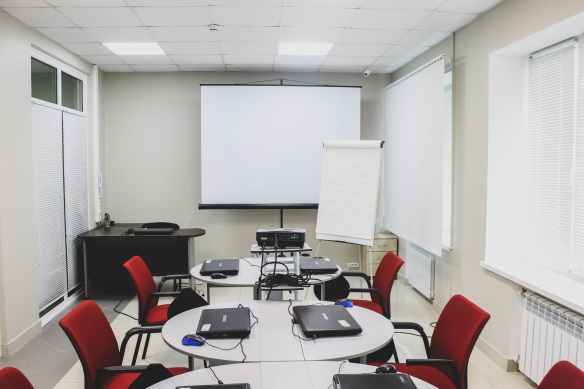 2.Мобильное пространство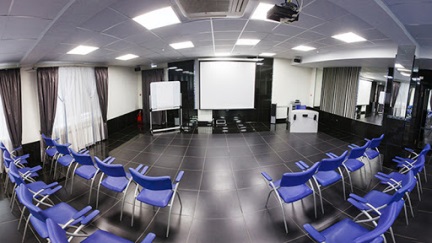 3.Игровой зал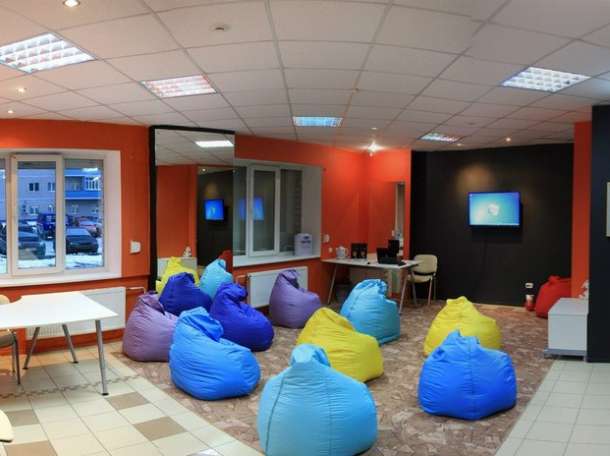 4.Фудкорт (зона питания)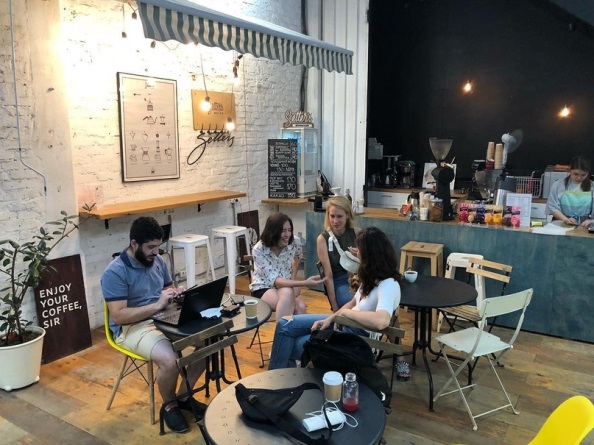 № п/пТехнические характеристики и техническое оснащение1.Компьютеры с возможностью выхода в информационно-телекоммуникационную сеть «Интернет» и проекторы c возможностью онлайн-трансляции мероприятий2.Оргтехника, легкоподвижная и удобная мебель (столы, стулья, кресла-мешки), с целью трансформации пространств и возможности их многофункционального использования3.Бесплатный беспроводной интернет по технологии «Wi-Fi», а также наличием станций для зарядки мобильных устройств4.Вендинговое оборудование (автоматы со снеками, чаем, кофе, если в ММЦ не предусмотрена зона питания)5.Визуальное оформление имеет большое значение для деятельности ММЦ, ввиду чего требуется креативное оформление пространства№ п/пСтруктура1.Молодежный медиацентр2.Центр/клуб молодежного ремесла3.Молодежный научный центр4.Центр молодых семей5.Центр молодых предпринимателей6.Центр/клуб молодых педагогов7.Молодежный творческий центр/клуб8.Спортивный клуб№ п/пРабочие зоныПример оформления1.Пространство для формальных и неформальных видов спорта.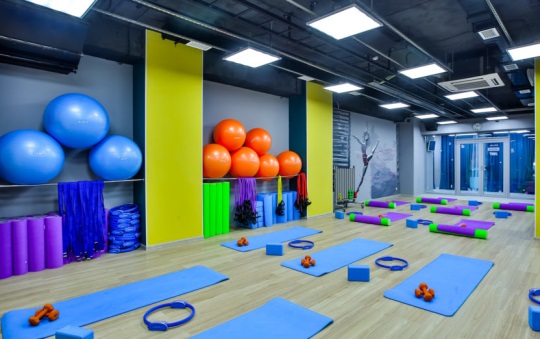 2.Организация пространств в летнее время на прилегающей к ММЦ территории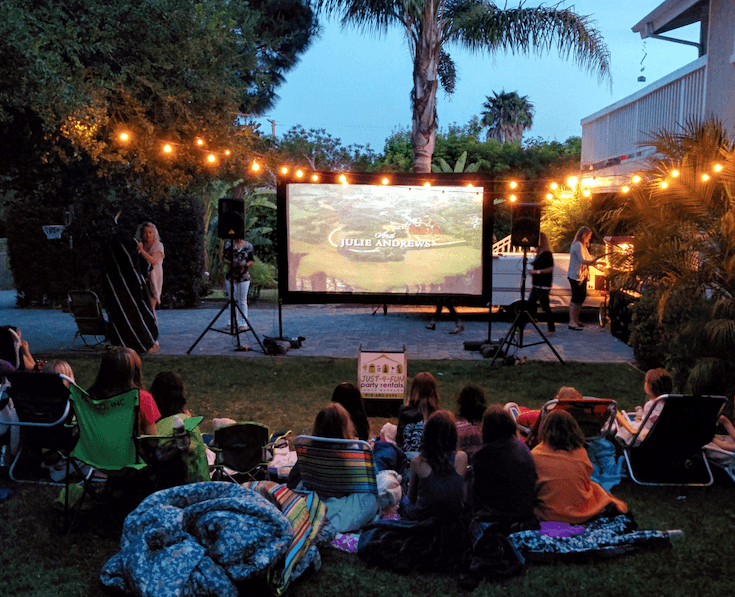 3.Студия звукозаписи/видеозаписи/фотосъемки.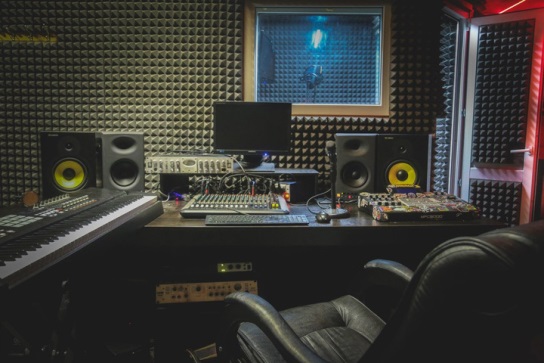 4.Ремесленный кабинет.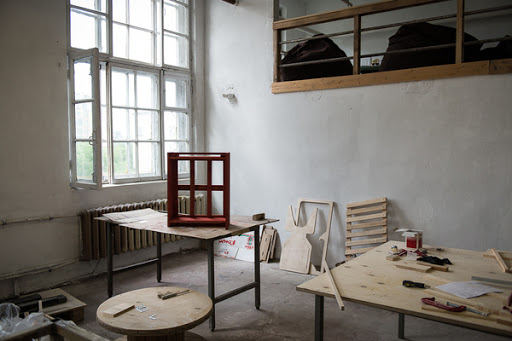 № п/пТехнические характеристики и техническое оснащение1.Звуконепроницаемая студия для звукозаписей, а также комната, оборудованная всем необходимым для профессиональной/полупрофессиональной видео и фотосъемки.2.Мобильные стеллажи с современной литературой, предоставляемой для чтения на территории ММЦ, доски / ящика «открытых мыслей.3.Тренажеры, столы для настольного тенниса, бильярдные столы, спортивные мешки, татами, рампа и т.д.4.Лобзики, аппарат для выжигания по дереву, гончарный круг и т.д.ФИРМЕННОЕ НАИМЕНОВАНИЕ ММЦРекомендации по неймингуММЦ кроме официального названия, указывающего на учредителя, юридическую форму и направление деятельности, должен иметь оригинальное фирменное наименование.Формальные требования к названию:Название должно быть кратким и емким. Не рекомендуется использовать слова, содержащие более 10-ти звуков. Также лучше не использовать в названии более двух слов. Одним из главных критериев, которым должны руководствоваться специалисты при выборе названия, является лаконизм – краткость слова.Название центра по возможности должно быть уникальным.Не рекомендуется дублировать имеющиеся названия ММЦ в пределах Ростовской области.Печатное название ММЦ должно легко читаться, чтобы не возникло сложностей с произнесением названия. Название не должно вызывать сложностей с постановкой ударения в слове.В поисках названия желательно избегать близких по произношению слов. Пример неудачного названия: «4 маяка», т.к. оно очень близко по произношению с «4 маньяка».Название центра должно содержать в себе смысловой образ:В качестве названия желательно выбрать не просто красивое слово, а слово, содержащее идейный смысл, миссию молодежного центра (например, названию «Бригантина» соответствует форма центра, похожая на корабль, либо имеется легенда о выборе названия именно про корабли).Расположение центра и географическая привязка к местности  В случае если центр находиться в исторической части муниципального образования с известным названием, то его выгодно использовать в названии молодежного центра. Возможна привязка к названию географического объекта: например «Культурное пространство «Курган». Позиционирование. При выборе названия необходимо учитывать целевую аудиторию – молодежь. Название должно быть простым, понятным и интересным для молодежи.Использование названия:Название ММЦ  на наружной рекламе (банеры, афишы, листовки, информационные стенды), в социальных сетях рекомендуется  использовать без аббревиатур.Правильно: Молодежный центр «Лидер».Неправильно:  МБУ «Многофункциональный молодежный центр «Лидер».ФИРМЕННЫЙ СТИЛЬ ММЦММЦ должен иметь фирменный стиль. Составляющие фирменного стиля: Логотип - графический знак, эмблема или символ, используемый организацией для повышения узнаваемости и распознаваемости в социуме. Логотип может представлять собой как чисто графический знак, так и сочетание с названием организации, которую он идентифицирует, в виде стилизованных букв и/или идеограммы;Фирменный комплект шрифтов –  это шрифты, используемые организацией при оформлении представительской и рекламной продукции учреждения;Фирменный цвет – цвет/цвета, используемые организацией при оформлении представительской и рекламной продукции учреждения;Сувенирная продукция – подарочная продукция с нанесением фирменной символики (футболки, бейсболки, сумки, ручки, кружки, флэш-карты, брелки);Раздаточный материал (флаеры, буклеты, листовки и т.д.) – это печатная продукция, используемая учреждением для саморекламы во время мероприятий (на продукции стоит указать основные направления работы центра / указать мероприятие, которое в скором времени будет проходить в вашем центре, контактные данные).ФИРМЕННЫЙ СТИЛЬ ДОКУМЕНТОВ ММЦОфициальный бланк включает в себя неизменный текст с атрибутикой, названием и реквизитами учреждения, а свободное место листа служит для внесения нужной информации. Основная информация должна включать:логотип ММЦ;полное наименование организации;информация о способах связи: адрес, режим работы, контактные номера телефонов, электронной почты, ссылки на медиа-ресурсы и иные; банковские (платежные) реквизиты, коды ИНН (КПП).Письма / пресс и пост релизы ММЦ отправляются на официальном бланке ММЦ. ОФОРМЛЕНИЕ ФАСАДА ММЦ
И ПРИЛЕГАЮЩЕЙ ТЕРРИТОРИИФасад ММЦ должен быть оформлен с соблюдением следующих условий:Наличие  брендированной  вывески с названием ММЦ.Размер, цветовые разрешения, шрифты и пр. – должны быть прописаны в брендбуке. В идеале вывеска должна полностью совпадать с фирменным стилем учреждения.Вывеска с названием ММЦ должна быть заметна, в зависимости от индивидуальных особенностей здания возможно размещение вывески на крыше здания, установка стандартного рекламного баннера 3*6м, установка вертикальных букв, выполненных из прочного материала (металлоконструкция, любой другой прочный материал: пластик / сталь и т.д.)Наличие графика работы ММЦ.График работы оформляется на отдельной табличке, выполненной на прочном пластике / металлической вывеске и располагается рядом со входом в ММЦ. Табличка оформляется в соответствии с фирменным стилем организации: текст, шрифт, логотип и т.д.Рекомендации по размещению графика:на двери ММЦ (если толщина информационной вывески позволяет);под официальной табличкой (на которой полностью прописано юридическое наименование учреждения);рядом со входом, на стене.ГЛАВНОЕ ТРЕБОВАНИЕ: режим работы должен быть на виду и должен быть выполнен в соответствии с фирменным стилем учреждения.Любая дополнительная информация, такая как «работа в каникулярное время, работа ММЦ во время праздников и т.д.» может размещаться в социальных группах сети «Интернет», на сайте, на вахте, а также может быть размещена на информационной доске. Наличие информационной вывески (Info-wall– информационная доска/баннер).На фасаде ММЦ необходимо разместить вывеску с информацией о программах и проектах, реализуемых на базе ММЦ.Информационная вывеска может состоять из следующих элементов: информационное поле: название ММЦ  (ключевое сообщение для аудитории, например, «Молодежный центр «Парус» - мы двигаем молодежь вперед), контакты (телефон, сайт, группы в соц.сетях); декоративно-художественное оформление: логотип ММЦ, возможно размещение фотографий активистов центра (общая фотография);логотипы и названия флагманских программ и проектов.Вывеска о коворкинге, действующем на базе ММЦ.На фасаде ММЦ в обязательном порядке должна быть размещена вывеска о коворкинге. Вывеска должна быть выполнена в соответствии с фирменным стилем коворкинг-зоны.Наличие сити-формата - отдельно стоящая конструкция наружной рекламы с двумя рекламными поверхностями (возможно с внутренней подсветкой). Стандартный размер рекламного поля 1,2 м х 1,8 м.Рядом со зданием ММЦ необходимо разместить сити-формат, в котором на регулярной основе размещается актуальная информация о предстоящих событиях и проектах (афиши, календари событий).ОФОРМЛЕНИЕ ХОЛЛА ММЦВ холле ММЦ в обязательном порядке должна быть представлена:Информация о действующих программах/проектах, возможности принять в них участие, фотографии активистов, истории успеха и иная полезная для молодых людей информация. Требования к информации: актуальность;полнота;доступность изложения;оформление с использованием  официальной символики.Возможные варианты оформления:отдельно стоящие конструкции информационные стенды на стенахНавигация по ММЦ – стилизованные указатели согласно фирменного стиля ПРЕЗЕНТАЦИЯ ММЦЖелательно наличие у ММЦ презентации в едином утвержденном стиле, размещенной на сайте учреждения (при наличии), а также в социальных группах сети «Интернет».НАРУЖНАЯ РЕКЛАМАВажным элементом, позволяющим позиционировать ММЦ во внешнем пространстве, является наружная реклама (баннеры / стенды / растяжки /  бренд-волл (brandwall) / задники сцен, фартуки сцены т.п.).Вид наружной рекламы выбирается индивидуально, исходя из необходимой целевой аудитории, бюджета и возможности размещения рекламы.Наружная реклама может информировать о:деятельности центра в целом: объединения, программы, проекты и т.д.;конкретном мероприятии / событии.ОБЯЗАТЕЛЬНО: наружная реклама должна быть изготовлена в соответствии с фирменным стилем ММЦ.ОБЯЗАТЕЛЬНО нанесение:логотипа ММЦ;логотипов программ и проектов (в зависимости от принадлежности мероприятия);логотипов спонсоров/партнеров (при наличии).НЕ ДОПУСКАЕТСЯ:наружная реклама с устаревшей / не актуальной информацией;наружная реклама, противоречащая положениям федерального закона № 38-ФЗ от 13 марта 2006 г. «О рекламе» (приложение № 1).ГРУППЫ В СОЦИАЛЬНЫХ СЕТЯХ СЕТИ «ИНТЕРНЕТ» Наличие группы ММЦ в социальных сетях сети «Интернет» является одним из инструментов позиционирования молодежного центра и важным каналом коммуникации с целевой аудиторией. Наиболее популярные социальные сети в молодежной среде: «ВКонтакте», «Инстаграм», «Фейсбук».Требования к оформлению группы:Название группыВ названии группы должно быть указано понятное наименование молодежного центра. Например: «Молодежный центр «Азов». Использование таких названий как «ММЦ Азов» или просто «Азов» не допускается. Составление грамотного описания деятельности ММЦВ описании должны быть четко указаны основные направления деятельности центра и контактные данные – муниципальное образование, адрес, телефон, режим работы. Аватар группы Аватар группы должен соответствовать фирменному стилю ММЦ. На картинке должно быть название молодежного центра и логотип. Использование различных сторонних изображений с животными, природой, городами, людьми не допускается.Записи на стене группы Запись на стене группы приравнивается к новости. Поэтому текст может быть адаптирован под целевую аудиторию (подростки, молодежь), но не стоит забывать, что группы в социальных сетях – это лицо вашего молодежного центра. Текст должен быть логически простроен, понятен и содержать полную информацию об описываемом событии.Каждая запись должна сопровождаться визуальными материалами – картинки, фотографии, видеоролики. Визуальные материалы должны быть хорошего качества, в высоком разрешении. Использование в записи на стене только текста или только визуальных материалов не допускается. Также приветствуется использование хэштегов с названием муниципального образования и молодежного центра. ОБЯЗАТЕЛЬНО в каждой записи нужно ставить хэштег #донмолодой.Ссылки В списке ссылок на первом месте обязательно должна быть указана ссылка на платформу Донмолодой.рф. Допускается размещение ссылок только тех групп, которые имеют непосредственное отношение к молодежной политике Ростовской области или муниципального образования. Например, группы других группы программ и проектов, молодежных движений и объединений, других ММЦ в регионе,.Контакты В контактах группы обязательно должны быть указаны – директор молодежного центра, специалист по связям с общественностью или специалист по работе с молодежью, модератор группы. Обязательно указывается должность каждого сотрудника ММЦ, которого вы вносите в контакты.ФотографииНа стене группы возможно размещение информационной фотографии о предстоящем событии. Картинка оформляется в соответствии с фирменным стилем ММЦ. На ней может быть размещено: название, дата, место, время проведения мероприятия, контакты организаторов. В описании к фотографии указывается текстовое сопровождение, где подробно описывается, о чем это мероприятие, его целевая аудитория и направленность, дублируется контактная и временная информация.Фотоальбомы и видеозаписи Все материалы из фотоальбомов и видеозаписей должны иметь непосредственное отношение к деятельности ММЦ и освещать молодежную политику Ростовской области и муниципального образования. Не допускается использование информации для разглашения сведений, составляющих государственную или иную специально охраняемую законом тайну, распространение материалов, содержащих публичные призывы к осуществлению террористической деятельности или публично оправдывающих терроризм, других экстремистских материалов, а также материалов, пропагандирующих порнографию, культ насилия и жестокости, и материалов, содержащих нецензурную брань. Также не допускается размещение любых рекламных материалов. 